A AA037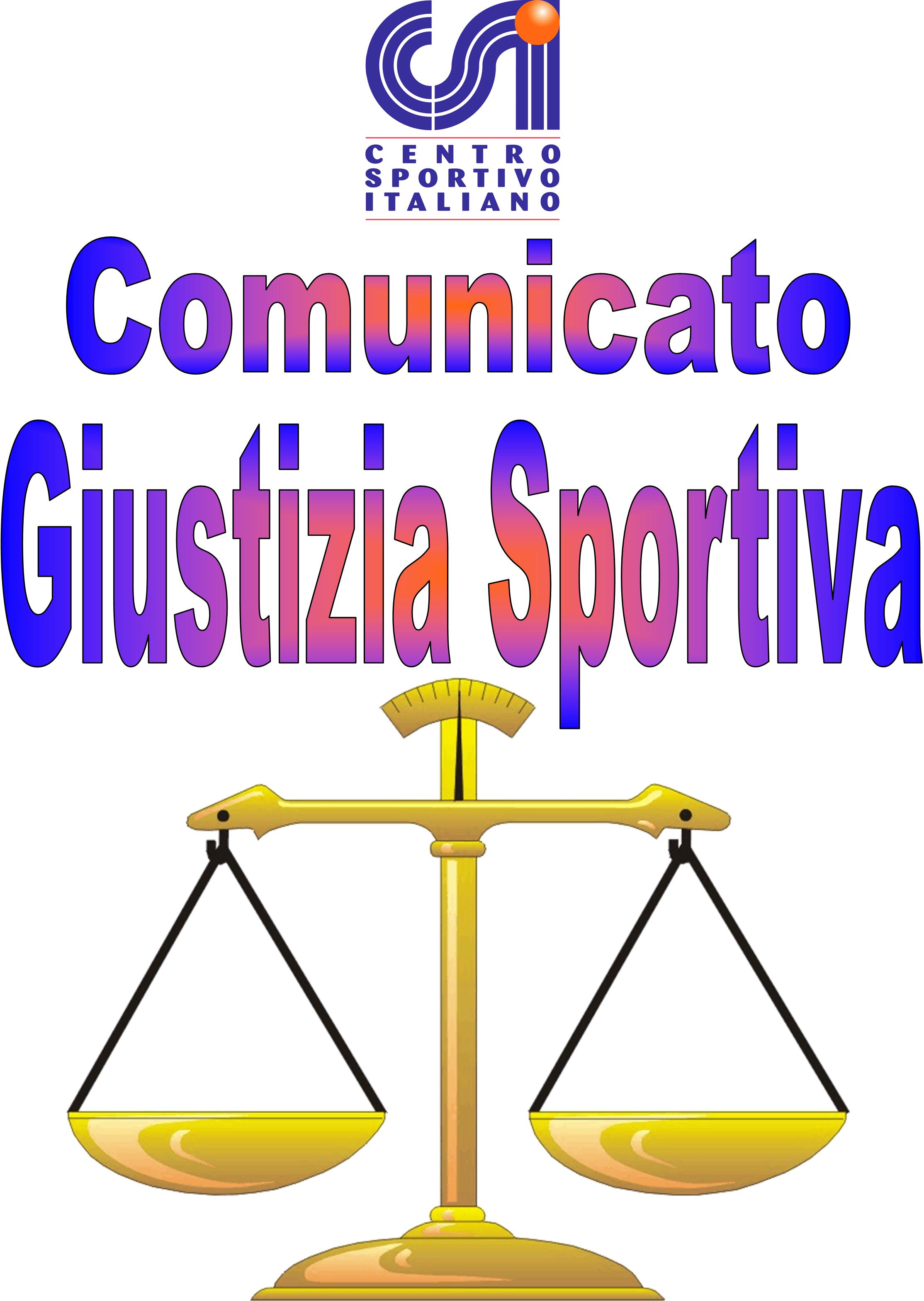 021Afr(Per Diffida).                          Comunicato Ufficiale nr. 10   DATA 21 – 11- 2022                                     Calcio a 5 Terni LeagueRISULTATI CALCIO A 5PROVVEDIMENTI DISCIPLINARI CALCIO A 5 Partita Persa a Tavolino alla Società “Old City” con il risultato di 0 – 6 per mancanza numero minimo di giocatori in campo.CARTELLINO AZZURRONominativo:                                                                                                    SocietàStefano Andrielli                                                                                              Seleccion -albicelesteGIOCATORI AMMONITINominativo:                                                                                                      SocietàDiego Lorenzoni                                                                                              Pet Store ConadMarco Garbi                                                                                                     Libertas TacitoJacopo Rizzo                                                                                                    Buco BarDiego Bassitto                                                                                                  Buco BarNicolò Cerasoli                                                                                                  Buco BarLuca Niccolini                                                                                                   PanzathinaikosMattia Crudele                                                                                                   LeicesterniMatteo Silvestri                                                                                                 LeicesterniGIOCATORI ESPULSINominativo:                                 turni di squalifica                                             SocietàMattia Crudele                                          1                                                         Leicesterni(Espressioni Inappropriate).Mattia Rosatelli                                         1                                                         Leicesterni(Espressioni Inappropriate).  Comunicato Ufficiale nr. 10 DATA 21 – 11- 2022                                        Calcio a 7 Terni LeagueRISULTATI CALCIO A 7PROVVEDIMENTI DISCIPLINARI CALCIO A 7 CARTELLINO AZZURRONominativo:                                                                                                    SocietàGIOCATORI AMMONITINominativo:                                                                                                      SocietàLeonardo Manciucca                                                                                    HelleEaglesFrancesco De Paolis                                                                                     Soccorso AlpinoAlessandro Bartoli                                                                                       Ferentill S.G.Mirco Natalotti                                                                                            Ferentill S.G.Lorenzo Barbonari                                                                                       Ferentill S.G.Nicola Suatoni                                                                                             Real MentepazziLuca Mazzucchetti                                                                                        Real MentepazziEdoardo Trivelli                                                                                           LeicesterniChristian Servili                                                                                            SambucetoleAndrea Giogli                                                                                             Green ServiceMattia Di Giovanni                                                                                      Green ServiceMarco Tiberio Maccaglia                                                                             SambucetoleAdrian Florin Pistinciuc                                                                                  ProSeccoGIOCATORI ESPULSINominativo:                                 turni di squalifica                                        Società                                                                                                                            Il Giudice sportivo115CH Sporting Garra – Bar Della Porta 5 – 4 116CH New Terni UTD – Terni Boys 7 – 3 117CH Galacticos – Real Palace 10 – 5 118CH Mo Te Pungo – ASD Castrum 4 – 6 119CH La Dolce Vita – Ajax Kemal4 – 3 120CH Oro & Argenti – FC Stroncamoli 4 – 4 121CH SS Giuseppe e Marco – Leicesterni City 7 – 0  V.P.D.122CH Pet Store Conad – Libertas Tacito 6 – 3  V.P.D.123CH Buco Bar – Panzathinaikos 6 – 2  V.P.D.124CH Old City – White Devils 0 – 6 Tav. V.P.D.125CH Seleccion Albiceleste – AS Maroso 0 – 6  V.P.D.126CH Conad Arca Futsal – Napoli Club Terni 3 – 8 127CH New Team – America Reds 12 – 0 129CH ProSecco – Stortenham 7 – 4  V.P.D. V.P.D.130CH La Dolce Vita – Visionary BS3 – 2 131CH SDATT Team – Campetto 1 – 8 132CH Team Eno – Geps’On Fire 8 – 6 133CH ASD Sambucetole – FC Molo 21 5 – 10  V.P.D. V.P.D.134CH Desaparecidos – Green Service 7 – 2  V.P.D. V.P.D.135CH Postaccio Pirates – FC HelleEagles3 – 2  V.P.D. V.P.D.136CH Narni Squalo – Torre Orsina C.A. 3 – 6 137138CH Homy – Long Island 2 – 7 139CH Ferentill Saint Germain – Soccorso Alpino         2 – 2  V.P.D. V.P.D.140CH Real Mentepazzi Fravì – Astoria 4 – 8  V.P.D.113A Sambucetole – Leicesterni City 2 – 2  V.P.D.